Oak Class – Remote Learning Schedule - Week 2ComputingLog on to “Purple Mash” and access the “2Do” tasks that have been set.  (Remember that you have the access details for “Purple Mash” stuck in the front of your Reading Record).FrenchPractise the name of some clothes in French including colours and sizes.https://classroom.thenational.academy/lessons/describing-clothes-with-colour-and-size-chhk2rHistory – Tudor ExplorationDescribe the navel expeditions of Sir Walter Raleigh from Europe to North America.  Draw a map of the world to show which countries he visited and the routes that he took.MathsMonday – https://vimeo.com/527869270 - Read and interpret line graphsTuesday - https://vimeo.com/527869394 - Draw line graphsWednesday - https://vimeo.com/528237031 - Use line graphs to solve problemsThursday - https://vimeo.com/527957182 - CirclesFriday -  https://vimeo.com/528237782 - Read and interpret pie chartsWatch the teaching videos by following the links and answer the questions from the activity sheets uploaded to the website.  Copy the questions into your books or print the activity sheet.Science -  Properties and changes of materialsUnderstand what happens to the behaviour and arrangement of particles when they are heated or cooled. https://classroom.thenational.academy/lessons/what-happens-when-you-heat-or-cool-each-state-of-matter-68w3atDaily Core Tasks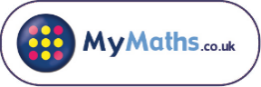 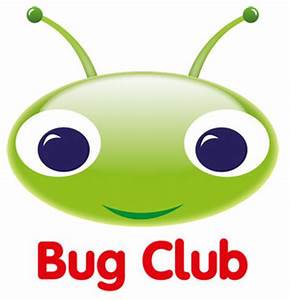 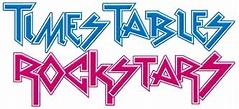 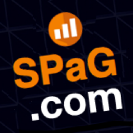 